проєкт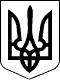 УКРАЇНАХМІЛЬНИЦЬКА РАЙОННА РАДАВІННИЦЬКОЇ ОБЛАСТІР І Ш Е Н Н Я  № 20грудня2023 року                                                       23 сесія 8 скликанняПро ліквідацію юридичної особи школи Хмільницької районної радиВідповідно до пункту 20 частини 1 статті 43 Закону України «Про місцеве самоврядування в Україні», керуючись статтею  25 Закону України «Про освіту»,  статтею 32 Закону України «Про повну  загальну середню освіту», частиною 1 статті 51 Бюджетного кодексу України, У зв’язку із змінами чинного законодавства, невиконанняв повному об’ємі рішень Хмільницької районної радиа саме: рішення 41 сесія  7 скликання від 04.06.2020  року №620 «Про   припинення діяльності шляхом  ліквідації  навчально-виховного  комплексу  «Загальноосвітня школа І-ІI ступенів – дошкільний навчальний заклад»  с. Подорожня  Хмільницького району Вінницької області»,на підставі клопотання Уланівської сільської ради  від 10.07.2023 року № 01-01-22-2525 та рекомендацій постійних комісій районної ради з питань освіти  ікультури, районна рада ВИРІШИЛА:1.Припинити діяльність шляхом ліквідації юридичної особи:-Навчально - виховний комплекс «Загальноосвітня школа І-ІІ ступенів - дошкільний навчальний заклад» с.Подорожня Хмільницького району Вінницької області.(код ЄДРПОУ– 26224375) місцезнаходження: 22024 Вінницька область, Хмільницький район, с. Подорожня, вул. Шевченка, 11(колишня вул.Леніна 6,)2. Створити ліквідаційну комісію з припинення діяльності навчальних закладів Хмільницької районної ради  відповідно пункту 1 у складі згідно з додатком (далі – ліквідаційна комісія).3. Ліквідаційній комісії:3.1. В установленому порядку повідомити орган, що здійснює державну реєстрацію, про ліквідацію юридичних осіб та подати необхідні документи для внесення до Єдиного державного реєстру юридичних осіб та фізичних осіб-підприємців відповідних записів.3.2. Забезпечити здійснення усіх організаційно-правових заходів, пов'язаних з ліквідацією юридичних осіб, відповідно до вимог законодавства. 4.Вважати такими, що втратили чинність наступні рішення Хмільницької районної ради:Рішення 22 сесії 8 скликання № 250 від23 серпня 2023 року «Про ліквідацію юридичної особи школи Хмільницької районної ради»,рішення 41 сесія  7 скликання від 04.06.2020  року №620 «Про   припинення діяльності шляхом  ліквідації  навчально-виховного  комплексу  «Загальноосвітня школа І-ІI ступенів – дошкільний навчальний заклад»  с. Подорожня  Хмільницького району Вінницької області.5.Контроль за виконанням цього рішення покласти на постійну комісію з питань  освітиі культури (Марченко Н.О.)Голова районної ради                                              Юрій СЛАБЧУК   Додатокдо рішення23сесіїрайонної ради 8 скликання №00від00.00.2023рСКЛАДліквідаційноїкомісії з припинення юридичної особинавчальних закладівХмільницькоїрайонної радиГолова комісії- Коріненко Галина Борисівна - головнийспеціаліствідділуосвіти, культури, молоді і спорту Уланівськоїсільської ради,(РНОКПП 2178408807), адреса проживання: 22032 вул. 40 років Перемоги, 17, с. УланівХмільницького району Вінницькоїобласті;                                             Члени комісії-Яремчук Оксана Іванівна - головний бухгалтер КУ «Централізована бухгалтерія закладів освіти» Уланівської сільської ради,( РНОКПП 2702002742);- Гунько Тетяна Петрівна - бухгалтер КУ «Централізована бухгалтерія закладів освіти» Уланівської сільської ради, ( РНОКПП 2355818025).-Болюбаш Євгеній Анатолійович-заступник начальника відділу забезпечення діяльності районної ради,( РНОКПП 3053323359) Адреса розташуванняліквідаційноїкомісії с. Уланів, вул. Миру, 19,електронна адреса 08УІіа.и1апіу@икг.пеіЗаступник голови районної ради                      Василь КАРПІНЕЦЬ